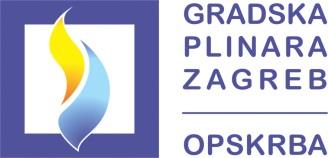 Gradska plinara Zagreb – Opskrba d.o.o.Radnička cesta 1, ZagrebCertifikat  HR13/1047U Zagrebu, xx.yy.zzzz.Vaš znak: Naš znak: Ur broj:PREZIME I IME KUPCA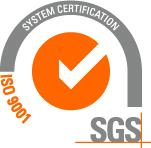 ADRESA POŠTANSKI BROJGRADPREDMET:    Ugovaranje opskrbe prirodnim plinom - ObavijestPoštovani,U cilju reguliranja ugovornih odnosa Gradska plinara Zagreb - Opskrba d.o.o. kao Vaš opskrbljivač plina u obvezi javne usluge, a sukladno važećoj zakonskoj regulativi, u prilogu dopisa dostavlja Vam potpisane primjerke Ugovora o opskrbi prirodnim plinom. Molimo da iste potpišete sa Vaše strane, jedan primjerak uložite u frankiranu kuvertu koja Vam je dostavljena te nam vratite na naznačenu adresu.Ako se podaci u Ugovoru razlikuju od stvarnog stanja (promjena vlasništva ili bilo kojeg podatka iz Ugovora) molimo Vas da iste promjene upišete u obrasce koji su Vam dostupni na web stranici www.gpz-opskrba.hr (Centar  za potrošače -> Tipski ugovori  i obrasci  ->  Zahtjev za  promjenom matičnih podataka na računu) ili osobno na šalteru Gradske plinare Zagreb - Opskrba, Radnička cesta 1, Zagreb od 8:00 - 15:00 sati. Ispunjene obrasce možete poslati poštom na naznačenu adresu, putem fax-a na 01/6302-683 ili na e-mail:  javnausluga@gpz-opskrba.hr .Obavještavamo Vas također da putem naše besplatne web i mobilne aplikacije MOJ RAČUN koja je dostupna na našoj web stranici  https://mojracun.gpz-opskrba.hr/ i u trgovinama Google play, App Store i Microsoft Phone Store, možete: 	pregledati Vaša zaduženja i uplate prema zadnjem obračunu i akontacijskim ratama,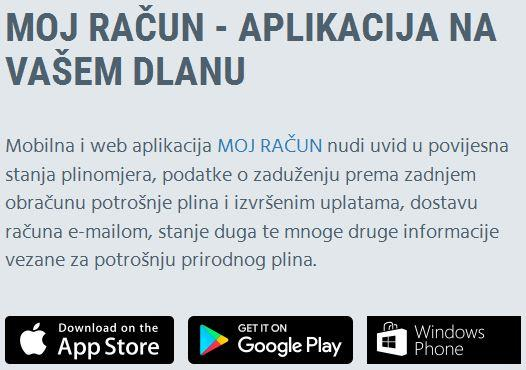     pregledati Vaša očitana, dojavljena ili procijenjenastanja plinomjera    pratiti potrošnju plina prema godinama i mjesecima 	odabrati  način  dostave  računa  e-mail-om  u  .pdf formatu,    pregledati ili preuzeti sve Vaše obračune plina iakontacijskih rata,    izraditi informativni izračun potrošnje plina i 	dojaviti nam stanje Vašeg plinomjera radi točnijeg obračuna potrošnje.Za sve dodatne informacije obratite se na Info telefon 01/6184-601 .Sa štovanjem,Prilog:-      Ugovor o opskrbi plinomGRADSKA PLINARA ZAGREB-OPSKRBAGradska plinara Zagreb - Opskrba d.o.o. ● Radnička cesta 1, Zagreb ● MB 2371090 ● OIB 74364571096 ● upisano kod: Trgovački sud u Zagrebu● MBS: 080654572●● račun otvoren kod Zagrebačke banke broj: 2360000-1102024274 ● IBAN: HR2623600001102024274 ● račun otvoren kod Privredne banke Zagreb broj: 2340009-1110343158 ● IBAN: HR3623400091110343158 ● račun otvoren kod Erste&Steiermärkische Bank: 2402006-1100662212 ● IBAN: HR7124020061100662212 ●● temeljni kapital uplaćen u cijelosti: 40.000.000 kn ● član Uprave - direktor: Igor Pirija ● tel. centrala: +38516302333 ● fax. +38516302660www.gpz-opskrba.hrGRADSKA PLINARA ZAGREB – OPSKRBA d.o.o. Zagreb, Radnička cesta 1, OIB 74364571096,MB 2371090, koju zastupa direktor Igor Pirija (u daljnjem tekstu: Opskrbljivač)iPREZIME IME KUPCA, ADRESA KUPCA, POŠTANSKI BROJ I GRAD KUPCA, OIB KUPCA (Krajnji Kupac koji koristi javnu uslugu u daljnjem tekstu: Kupac)sklopili su sljedećiUGOVOR O OPSKRBI PLINOM(kategorija KUĆANSTVO/JAVNA USLUGA)br.  	Članak 1.Ovim  Ugovorom o opskrbi plinom Kupca (dalje u tekstu Ugovor), uređuju se međusobni odnosi ugovornih strana temeljemenergetske suglasnosti br. #Broj ES#, sukladno Općim uvjetima opskrbe plinom (dalje u tekstu Opći uvjeti).Članak 2.Obračunsko mjerno mjesto za koje se zaključuje ovaj Ugovor je :Članak 3.Opskrbljivač se obvezuje opskrbu Kupca prirodnim plinom obavljati pouzdano i kvalitetno te isporučivati plin standardne kvalitete u skladu s Općim uvjetima, pravilima struke i dobrim poslovnim običajima.Članak 4.Kupac se obvezuje da će se kupljenim plinom na temelju ovoga Ugovora koristiti samo za vlastitu potrošnju.Članak 5.Plinomjer i druga mjerna oprema te oprema za regulaciju tlaka na obračunskom mjernom mjestu vlasništvo je Operatora distribucijskog sustava i isti ju je dužan održavati i ovjeravati sukladno Mrežnim pravilima plinskog distribucij skog sustava.Članak 6.(1) Operator distribucijskog sustava očitava stanje plinomjera krajnjeg kupca u tarifnoj grupi kućanstvo sukladno općimuvjetima za opskrbu prirodnim plinom.(2) Izvanredno ili kontrolno očitanje uz poseban zahtjev naručitelja obračunat će se temeljem cjenika nestandardnih uslugaOperatera distribucijskog sustava.Članak 7.(1) Cijenu plina (tarifne stavke) donosi Vlada Republike Hrvatske u skladu s propisanom Metodologijom utvrđivanja iznosatarifnih stavki za javnu uslugu opskrbe plinom i zajamčenu opskrbu (NN br. 26/17, NN br. 23/2018, NN br. 34/2018).(2) Obračun količine isporučenog prirodnog plina i korištenja distribucijskog sustava Opskrbljivač će izvršiti na način i po cijenama iz važećih tarifnih stavki i drugih važećih propisa.(3) Kupac plaća naknadu za korištenje distribucijskog sustava za javnu uslugu za tarifni model TM         u iznosu od 0,xxxx kn/kWh+PDV, sukladno Odluci o iznosu tarifnih stavki za distribuciju plina (NN br. 127/17), a koja je sastavni dio cijene prirodnog plina iz stavka (1) ovog članka.(4) Kupac plaća fiksnu naknadu Ts2 za tarifni model TM      u iznosu od xx,xx kn + PDV za prispjelu mjesečnu novčanu obvezu, sukladno Odluci o iznosu tarifnih stavki za distribuciju plina (NN br. 127/17).Članak 8.(1) Na temelju očitanih stanja plinomjera Opskrbljivač će, u skladu s propisanim tarifnim stavkama, načiniti obračun te ispostaviti Kupcu račun s navođenjem dospijeća plaćanja.(2) Ukoliko Operator distribucijskog sustava nije u mogućnosti očitati stanje plinomjera, sukladno Općim uvjetima vršiprocjenu potrošnje, na temelju iste Opskrbljivač će napraviti obračun te ispostaviti Kupcu račun sa navođenjem dospijeća plaćanja.(3) Iznos mjesečne novčane obveze (akontacijske rate) za isporučeni plin utvrđuje Opskrbljivač na temelju procijenjene potrošnje plina prema potrošnji plina u istom razdoblju prethodne godine.(4) Ako Kupac ne primi račun obračunskog razdoblja, odnosno račun mjesečne novčane obveze, dužan je obavijestitiOpskrbljivača, a Opskrbljivač će izdati Kupcu presliku računa.(5) Kupac može djelomično ili u cijelosti pisanim putem osporiti račun obračunskog razdoblja u roku od 15 dana od dana izdavanja, a neosporeni dio dužan je platiti u roku dospijeća.Članak 9.(1) Račun za obračunsko razdoblje Kupac je dužan platiti u roku od 10 (deset) dana od dana izdavanja računa, sukladnočlanku 15. stavak 6. Općih uvjeta opskrbe plinom.(2)  Utvrđuje  se  da  je  Kupac  podmirio  svoju  novčanu  obvezu  kad  su  novčana  sredstva  odobrena  na  IBAN  računuOpskrbljivača, odnosno kada je ustanova za platni promet zaprimila nalog za plaćanje (Zakon o zaštiti potro šača, članak14.)(3) Za kašnjenje u plaćanju Opskrbljivač će obračunati zakonsku zateznu kamatu od dana dospijeća do dana kada su novčana sredstva odobrene na IBAN računu Opskrbljivača, odnosno do dana kada je ustanova za platni zaprimila nalog za plaćanje.(4) Ako Kupac ne plati dospjelu novčanu obvezu za isporučeni plin, Opskrbljivač će dostaviti pisanu opomenu sa rokomplaćanja dospjelih novčanih obveza.(5) Ako Kupac ne plati svoje novčane obveze ni nakon isteka roka iz opomene prema stavku 4. o voga članka, Opskrbljivač će dati nalog Operatoru distribucijskog sustava da Kupcu obustavi daljnju isporuku plina sukladno Općim uvjetima.(6) Kupcu će zbog razloga iz stavka 5. ovoga članka biti nastavljena isporuka plina nakon podmirenja svih dospjelihnovčanih obveza te ispunjenja tehničkih i sigurnosnih uvjetaČlanak 10.Kupac je odgovoran za sigurnost, pogon i tehničku ispravnost svojih instalacija i plinskih aparata.Članak 11.(1) Opskrbljivač ima pravo na obustavu isporuke plina krajnjem kupcu, sukladno Općim uvjetima za opskrbu prirodnimplinom.(2) Ugovorne strane su suglasne da se Opskrbljivač oslobađa preuzetih obveza u pogledu opskrbe plinom za vrijeme trajanja više sile, poremećaja rada distribucijskog sustava i drugih izvanrednih okolnosti, kao i u slučajevima neispravnosti i kvarova na uređajima, planiranih radova te ostalih okolnosti na koje nije mogao utjecati.Članak 12.(1) Kupac može raskinuti ovaj Ugovor uz podnošenje pisanog podneska najmanje petnaest (15) dana prije nadnevka s koj imželi raskinuti ugovor.(2) Opskrbljivač će prihvatiti raskid ovoga Ugovora pod uvjetom da je Kupac na dan podnošenja zahtjeva za raskid ugovorapodmirio sve svoje dospjele financijske obveze koje su proizašle tijekom njegove primjene.Članak 13.Ako ugovorne strane ne mogu riješiti ugovorne odnose međusobnim sporazumom, u slučaju spora ugovara se stvarna nadležnost suda u Zagrebu.Članak 14.Ugovorne strane su suglasne da tijekom važenja ovoga Ugovora u cijelosti prihvaćaju odredbe važećeg Zakona o tržištu plina, Općih uvjeta opskrbe plinom, Mrežnih pravila plinskog distribucijskog sustava, Odluke o iznosu tarifnih stavki za distribuciju plina, Metodologije utvrđivanja iznosa tarifnih stavki za javnu uslugu opskrbe plinom i zajamčenu opskrbu, Metodologija utvrđivanja iznosa tarifnih stavki za distribuciju plina, Uredbe o sigurnosti opskrbe prirodnim plinom i Cjenicima nestandardnih usluga koje donose Opskrbljivač i Operator distribucijskog sustava.Članak 15.Ugovor se smatra važećim sukladno Zakonu o obveznim odnosima ako Kupac podmiruje prispjele obveze, odnosno ako u roku od trideset (30) dana od dana zaprimanja ugovora, pisanim putem ne iskaže primjedbe na ponuđeni ugovor ili izričito ne odbije Ugovor.Ovaj se Ugovor sklapa na neodređeno vrijeme.Članak 16.Članak 17.Ovaj ugovor sastavljen je u 2(dva) istovjetna primjerka od kojih 1(jedan) zadržava Kupac, a 1(jedan) Opskrbljivač.U Zagrebu, xx.yy.zzzz. godineKupacPREZIME IMEZa OpskrbljivačaGradska plinara Zagreb – Opskrba d.o.o.Direktor Igor PirijaBroj obračunskog mjernog mjestaAdresa obračunskog mjernog mjestaPriključni kapacitetTarifni modelGodišnje količine prirodnog plinaAdresa dostave računa